MAHKAMAH AGUNG REPUBLIK INDONESIA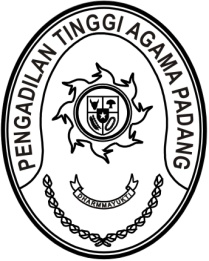 DIREKTORAT JENDERAL BADAN PERADILAN AGAMAPENGADILAN TINGGI AGAMA PADANGJalan By Pass KM 24, Batipuh Panjang, Koto TangahKota Padang, Sumatera Barat 25171 www.pta-padang.go.id, admin@pta-padang.go.idNomor	: /KPTA.W3-A/KP6.1/X/2023	20 Oktober 2023Sifat	: PentingLampiran	: -Hal	: Undangan RapatYth. Karyawati PTA PadangAssalamu’alaikum Wr. Wb.Menindaklanjuti Keputusan Wakil Ketua Pengadilan Tinggi Agama Padang 
W3-A/2350/OT.00/IX/2023 tanggal 4 September 2023 tentang Pembentukan Panitia Pelaksana Wisuda Purnabakti Ketua Pengadilan Tinggi Agama Padang (Dr. Drs. H. Pelmizar, M.H.I.), dengan ini kami mengundang Saudara untuk menghadiri acara dimaksud, yang Insya Allah akan dilaksanakanpada hari, tanggal	: Jum’at/ 20 Oktober 2023	waktu		: 14:30 WIB s.d. selesai	tempat		: Command Center Pengadilan Tinggi Agama Padang			  Jalan By Pass KM 24 Anak Air, Kota Padang	pakaian		: Batik Demikian disampaikan dan terima kasih.							Wakil Ketua, 							RoslianiTembusan:Ketua Pengadilan Tinggi Agama Padang (sebagai laporan)